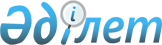 О внесении изменений в постановление акимата Атырауской области от 10 июля 2015 года № 207 "Об утверждении регламентов государственных услуг в области архитектуры и градостроительства"
					
			Утративший силу
			
			
		
					Постановление акимата Атырауской области от 04 декабря 2015 года № 360. Зарегистрировано Департаментом юстиции Атырауской области 24 декабря 2015 года № 3400. Утратило силу постановлением акимата Атырауской области от 25 декабря 2019 года № 304 (вводится в действие по истечении десяти календарных дней после дня его первого официального опубликования)
      Сноска. Утратило силу постановлением акимата Атырауской области от 25.12.2019 № 304 (вводится в действие по истечении десяти календарных дней после дня его первого официального опубликования).
      В соответствии со статьями 27, 37 Закона Республики Казахстан от 23 января 2001 года "О местном государственном управлении и самоуправлении в Республике Казахстан", статьей 21 Закона Республики Казахстан от 24 марта 1998 года "О нормативных правовых актах" акимат Атырауской области ПОСТАНОВЛЯЕТ:
      1. Внести в постановление акимата Атырауской области от 10 июля 2015 года № 207 "Об утверждении регламентов государственных услуг в области архитектуры и градостроительства" (зарегистрировано в реестре государственной регистрации нормативных правовых актов № 3268, опубликовано 11 августа 2015 года в газете "Прикаспийская коммуна") следующее изменения: 
      1) пункт 4 изложить в следующей редакции:
      "4. Настоящее постановление вводится в действие по истечении десяти календарных дней после дня его первого официального опубликования, но не ранее введения в действие приказа исполняющего обязанности Министра национальной экономики Республики Казахстан от 27 марта 2015 года № 257 "Об утверждении стандартов государственных услуг "Выдача справки по определению адреса объектов недвижимости на территории Республики Казахстан", "Выдача архитектурно-планировочного задания" и "Выдача решения на реконструкцию (перепланировку, переоборудование) помещений (отдельных частей) существующих зданий, не связанных с изменением несущих и ограждающих конструкций, инженерных систем и оборудования" (зарегистрирован в реестре государственной регистрации нормативных правовых актов № 11018)";
      2) в приложении 1:
      в регламенте государственной услуги "Выдача справки по определению адреса объектов недвижимости на территории Республики Казахстан":
      пункт 3 изложить в следующей редакции:
      "3. Результатом оказания государственной услуги является справка: по уточнению, присвоению, упразднению адресов объекта недвижимости с указанием регистрационного кода адреса по форме согласно приложению 1 к Стандарту государственной услуги, утвержденного приказом исполняющего обязанности Министра национальной экономики Республики Казахстан от 27 марта 2015 года № 257 "Об утверждении стандартов государственных услуг "Выдача справки по определению адреса объектов недвижимости на территории Республики Казахстан", "Выдача архитектурно-планировочного задания" и "Выдача решения на реконструкцию (перепланировку, переоборудование) помещений (отдельных частей) существующих зданий, не связанных с изменением несущих и ограждающих конструкций, инженерных систем и оборудования" (зарегистрирован в реестре государственной регистрации нормативных правовых актов № 11018) (далее – Стандарт).";
      3) в приложении 2:
      в регламенте государственной услуги "Выдача архитектурно-планировочного задания":
      пункт 3 изложить в следующей редакции:
      "3. Результат оказания государственной услуги - архитектурно-планировочное задание согласно приложению 1 к Стандарту государственной услуги, утвержденного приказом исполняющего обязанности Министра национальной экономики Республики Казахстан от 27 марта 2015 года № 257 "Об утверждении стандартов государственных услуг "Выдача справки по определению адреса объектов недвижимости на территории Республики Казахстан", "Выдача архитектурно-планировочного задания" и "Выдача решения на реконструкцию (перепланировку, переоборудование) помещений (отдельных частей) существующих зданий, не связанных с изменением несущих и ограждающих конструкций, инженерных систем и оборудования" (зарегистрирован в реестре государственной регистрации нормативных правовых актов № 11018) (далее – Стандарт).";
      4) в приложении 3:
      в регламенте государственной услуги "Выдача решения на реконструкцию (перепланировку, переоборудование) помещений (отдельных частей) существующих зданий, не связанных с изменением несущих и ограждающих конструкций, инженерных систем и оборудования":
      пункт 4 изложить в следующей редакции:
      "4. Основанием для начала процедуры (действия) по оказанию государственной услуги является заявление по форме, согласно приложению 1 к Стандарту государственной услуги, утвержденного приказом исполняющего обязанности Министра национальной экономики Республики Казахстан от 27 марта 2015 года № 257 "Об утверждении стандартов государственных услуг "Выдача справки по определению адреса объектов недвижимости на территории Республики Казахстан", "Выдача архитектурно-планировочного задания" и "Выдача решения на реконструкцию (перепланировку, переоборудование) помещений (отдельных частей) существующих зданий, не связанных с изменением несущих и ограждающих конструкций, инженерных систем и оборудования" (зарегистрирован в реестре государственной регистрации нормативных правовых актов № 11018) (далее – Стандарт).".
      2. Контроль за исполнением настоящего постановления возложить на Шакимова Т.А. - заместителя акима Атырауской области.
      3. Настоящее постановление вступает в силу со дня государственной регистрации в органах юстиции и вводится в действие по истечении десяти календарных дней после дня его первого официального опубликования. 
					© 2012. РГП на ПХВ «Институт законодательства и правовой информации Республики Казахстан» Министерства юстиции Республики Казахстан
				
      Аким области

Б. Измухамбетов
